reachingaprisoner.com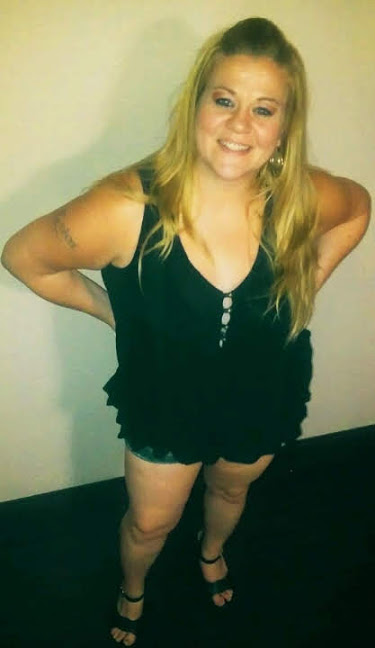 Hello Gentlemen,I am a 35-year-old true southern belle from Dallas, Texas. I am currently serving a five-year sentence. I am seeking someone who is non-judgmental, intelligent, and has a great sense of humor. I enjoy cooking, reading, hanging out with family, camping, traveling, playing board games and live music. I would love to get know someone and share my life with them. I look forward to hearing from you soon.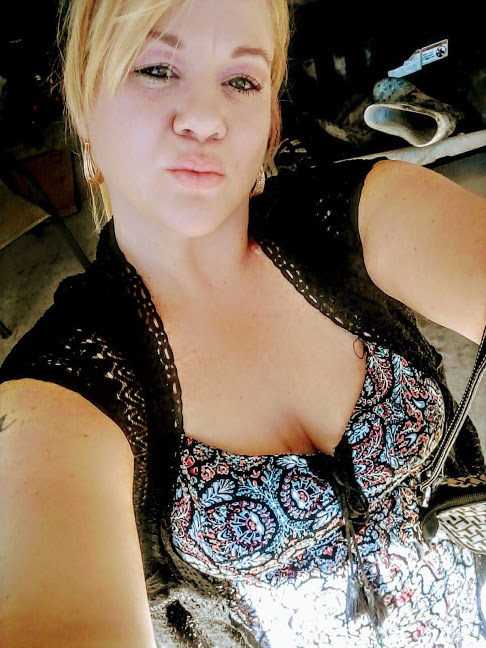 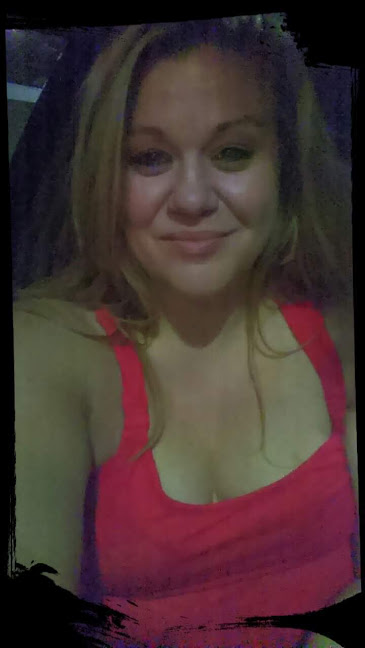 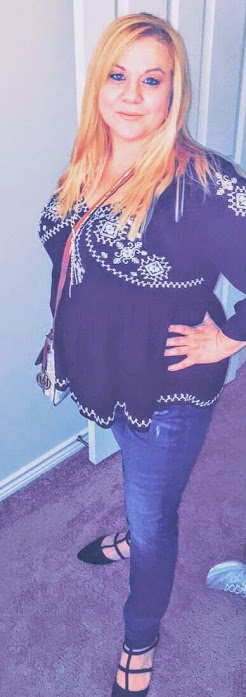 